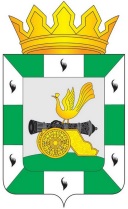 МУНИЦИПАЛЬНОЕ ОБРАЗОВАНИЕ«СМОЛЕНСКИЙ РАЙОН» СМОЛЕНСКОЙ ОБЛАСТИСМОЛЕНСКАЯ РАЙОННАЯ ДУМАРЕШЕНИЕот 20 февраля 2017 года         № 15О системе налогообложения в виде единого налога на вмененный доход для отдельных видов деятельностиВ соответствии со статьями 346.26 - 346.33 (часть II) Налогового кодекса Российской Федерации, Уставом муниципального образования «Смоленский район» Смоленской области Смоленская районная Дума РЕШИЛА:1. Ввести в действие на территории муниципального образования «Смоленский район» Смоленской области систему налогообложения в виде единого налога на вмененный доход для отдельных видов деятельности с 1 января 2017 года.2. Система налогообложения в виде единого налога на вмененный доход для отдельных видов деятельности (далее - единый налог) применяется в отношении следующих видов предпринимательской деятельности:1) оказания бытовых услуг, их групп, подгрупп, видов и (или) отдельных бытовых услуг, классифицируемых в соответствии с Общероссийским классификатором услуг населению;2) оказания ветеринарных услуг;3) оказания услуг по ремонту, техническому обслуживанию и мойке автотранспортных средств;4) оказания услуг по предоставлению во временное владение (в пользование) мест для стоянки автотранспортных средств, а также по хранению автотранспортных средств на платных стоянках (за исключением штрафных автостоянок);5) оказания автотранспортных услуг по перевозке пассажиров и грузов, осуществляемых организациями и индивидуальными предпринимателями, имеющими на праве собственности или ином праве (пользования, владения и (или) распоряжения) не более 20 транспортных средств, предназначенных для оказания таких услуг;6) розничная торговля, осуществляемая через магазины и павильоны с площадью торгового зала не более 150 квадратных метров по каждому объекту организации торговли;7) розничной торговли, осуществляемой через объекты стационарной торговой сети, не имеющей торговых залов, а также объекты нестационарной торговой сети; 8) оказания услуг общественного питания через объекты организации общественного питания с площадью зала обслуживания посетителей не более 150 квадратных метров по каждому объекту организации общественного питания;9) оказания услуг общественного питания, осуществляемых через объекты организации общественного питания, не имеющие зала обслуживания посетителей;10) распространения наружной рекламы с использованием рекламных конструкций;11) размещения рекламы с использованием внешних и внутренних поверхностей транспортных средств;12) оказание услуг по временному размещению и проживанию организациями и предпринимателями, использующими в каждом объекте предоставления данных услуг общую площадь помещения для временного размещения и проживания не более 500 квадратных метров;13) оказание услуг по передаче во временное владение и (или) в пользование торговых мест, расположенных в объектах стационарной торговой сети, не имеющих торговых залов, объектов нестационарной торговой сети, а также объектов организации общественного питания, не имеющих зала обслуживания посетителей;14) оказание услуг по передаче во временное владение и (или) в пользование земельных участков для размещения объектов стационарной и нестационарной торговой сети, а также объектов организации общественного питания.3. Утвердить значения корректирующего коэффициента базовой доходности К2 согласно приложению 1.4. Утвердить распределение территорий, входящих в состав территории муниципального образования «Смоленский район» Смоленской области, по группам в зависимости от особенности места и условий ведения предпринимательской деятельности согласно приложению 2.5. Налогоплательщики, объект налогообложения, налоговая база, налоговый период, налоговая ставка, порядок и сроки уплаты единого налога определяются в соответствии с Налоговым кодексом Российской Федерации.6. Настоящее решение вступает в силу со дня его официального опубликования, и распространяется на правоотношения, возникшие с 1 января 2017 года.7. Со дня вступления в силу настоящего решения признать утратившим силу решение Смоленской районной Думы от 26 октября 2007 года № 159 «О системе налогообложения в виде единого налога на вмененный доход для отдельных видов деятельности».Председатель Смоленской районной Думы                                                           Ю.Г. ДавыдовскийГлава муниципального образования«Смоленский район» Смоленской области                                                  О.Ю.ЯзеваПриложение 1к решениюСмоленской районной Думыот 20 февраля 2017 года № 15ЗНАЧЕНИЯКОРРЕКТИРУЮЩЕГО КОЭФФИЦИЕНТА БАЗОВОЙ ДОХОДНОСТИ К2Приложение 2к решениюСмоленской районной Думыот 20 февраля 2017 года № 15РАСПРЕДЕЛЕНИЕТЕРРИТОРИЙ, ВХОДЯЩИХ В СОСТАВ ТЕРРИТОРИИ МУНИЦИПАЛЬНОГООБРАЗОВАНИЯ «СМОЛЕНСКИЙ РАЙОН» СМОЛЕНСКОЙ ОБЛАСТИ,ПО ГРУППАМ В ЗАВИСИМОСТИ ОТ ОСОБЕННОСТИ МЕСТА И УСЛОВИЙВЕДЕНИЯ ПРЕДПРИНИМАТЕЛЬСКОЙ ДЕЯТЕЛЬНОСТИПримечание. Под придорожной территорией автомобильных дорог М-1 "Беларусь", А-141 понимаются земли, расположенные вдоль автомобильных дорог М-1 "Беларусь", А-141 на расстоянии 350 метров от оси проезжей части указанных дорог.Наименование вида, (подвида)предпринимательской деятельностиЗначения корректирующего коэффициента базовойдоходности деятельности К2 по группам территорийЗначения корректирующего коэффициента базовойдоходности деятельности К2 по группам территорийЗначения корректирующего коэффициента базовойдоходности деятельности К2 по группам территорийЗначения корректирующего коэффициента базовойдоходности деятельности К2 по группам территорийЗначения корректирующего коэффициента базовойдоходности деятельности К2 по группам территорийНаименование вида, (подвида)предпринимательской деятельности1 группа2 группа3 группа4 группа5 группа1. Оказание бытовых услуг:пошив готовых текстильных изделий по индивидуальному заказу населения, кроме одежды0,540,360,30,0050,005пошив и вязание прочей верхней одежды по индивидуальному заказу населения0,540,360,30,020,02пошив и вязание прочей одежды и аксессуаров одежды, головных уборов по индивидуальному заказу населения0,540,360,30,0050,005изготовление готовых металлических изделий хозяйственного назначения по индивидуальному заказу населения0,650,430,360,030,03изготовление кухонной мебели по индивидуальному заказу населения0,760,50,420,030,03изготовление прочей мебели и отдельных мебельных деталей, не включенных в другие группировки по индивидуальному заказу населения0,760,50,420,030,03ремонт машин и оборудования0,540,360,30,030,03строительство жилых и нежилых зданий0,860,580,480,050,05деятельность в области фотографии0,650,430,360,030,03прокат и аренда прочих предметов личного пользования и хозяйственно-бытового назначения0,760,50,420,040,04организация обрядов (свадеб, юбилеев), в т.ч. музыкальное сопровождение0,220,20,150,10,10,650,430,360,030,03ремонт бытовых приборов, домашнего исадового инвентаря0,540,360,30,030,03ремонт обуви и прочих изделий из кожи0,430,30,240,0050,005ремонт мебели0,760,50,420,030,03ремонт часов и ювелирных изделий0,220,140,120,0050,005ремонт одежды0,430,30,240,0050,005ремонт трикотажных изделий0,430,30,240,0050,005ремонт предметов и изделий из металла0,650,430,360,030,03стирка и химическая чистка текстильных и меховых изделий0,650,430,360,020,02предоставление парикмахерских услуг0,860,580,480,050,05предоставление косметических услуг парикмахерскими и салонами красоты0,860,580,480,050,05организация похорон и предоставление связанных с ними услуг0,650,430,360,030,03деятельность физкультурно-оздоровительная0,90,80,70,20,2предоставление прочих персональных услуг, не включенных в другие группировки0,220,140,120,0050,0052. Оказание ветеринарных услуг:лечение домашних животных в ветеринарных лечебницах и на дому0,40,40,30,30,2клинический осмотр домашних животных и выдача ветеринарных сертификатов0,40,40,30,30,2диагностические исследования домашних животных0,40,40,30,30,2вакцинация домашних животных0,40,40,30,30,2дегельминтизация домашних животных0,40,40,30,30,2лечение домашних животных на дому0,40,40,30,30,2лечение домашних животных в стационаре0,40,40,30,30,2проведение хирургических операций у домашних животных0,40,40,30,30,2выезд скорой ветеринарной помощи на дом0,40,40,30,30,2выезд ветеринара на дом0,40,40,30,30,23. Оказание услуг по ремонту, техническомуобслуживанию и мойке автотранспортных средств111114. Оказание услуг по предоставлению во временное владение (в пользование) мест для стоянки автотранспортных средств, а также по хранению автотранспортных средств на платных стоянках (за исключением штрафных стоянок)0,70,350,10,10,15. Оказание автотранспортных услуг по перевозке грузов111116. Оказание автотранспортных услуг по перевозке пассажировпассажирский транспорт с количеством до 15 посадочных мест включительно0,40,40,40,40,4пассажирский транспорт с количествомсвыше 15 посадочных мест0,30,30,30,30,37. Розничная торговля, осуществляемая через объекты стационарной торговой сети, имеющие торговые залы:продовольственными товарами, за исключением алкогольной продукции, пива0,750,50,420,250,08алкогольной продукцией; пивом; табачными изделиями10,670,560,330,11смешанным ассортиментом продовольственных товаров (алкогольной продукцией, пивом и другими продовольственными товарами)0,90,60,50,30,1непродовольственными товарами0,880,580,470,280,09готовыми лекарственными средствами (препаратами) и лекарственными средствами (препаратами), изготовленными по рецептам врачей; изделиями медицинского назначения0,50,330,280,20,06предметами ухода за животными, птицами и рыбами, включая корма; периодическими печатными изданиями, полиграфической и книжной продукцией, сопутствующими товарами (канцелярскими); семенами, саженцами и сопутствующими товарами; товарами, бывшими в употреблении, реализуемыми комиссионерами на основании заключенных с физическими лицами договоров комиссии0,50,330,280,20,06смешанными товарами (продовольственными и непродовольственными товарами)0,90,60,350,210,07ювелирными изделиями; меховыми кожаными изделиями; оружием и патронами к нему; цветами111118. Розничная торговля, осуществляемая в объектах стационарной торговой сети, а также в объектах нестационарной торговой сети, площадь торгового места в которых не превышает 5 квадратных метровпродовольственными товарами, за исключением алкогольной продукции, пива0,650,430,370,240,07алкогольной продукцией, пивом, табачными изделиями0,90,60,50,30,1смешанным ассортиментом продовольственных товаров (алкогольной продукцией, пивом и другими продовольственными товарами)0,80,560,480,320,09непродовольственными товарами0,70,490,420,280,07предметами ухода за животными, птицами и рыбами, включая корма; периодическими0,430,290,240,150,05смешанными товарами (продовольственными и непродовольственными товарами)0,80,560,480,320,09ювелирными изделиями; меховыми и кожаными изделиями; цветами111119. Розничная торговля, осуществляемая в объектах стационарной торговой сети, а также в объектах нестационарной торговой сети, площадь торгового места в которых превышает 5 квадратных метровпродовольственными товарами, за исключением алкогольной продукции, пива0,650,430,370,240,07алкогольной продукцией, пивом, табачными изделиями0,90,60,50,30,1смешанным ассортиментом продовольственных товаров (алкогольной продукцией, пивом и другими продовольственными товарами)0,80,560,480,320,09непродовольственными товарами0,70,490,420,280,07предметами ухода за животными, птицами и рыбами, включая корма; периодическими печатными изданиями, полиграфической и книжной продукцией, сопутствующими товарами (канцелярскими); семенами, саженцами и сопутствующими товарами0,430,290,240,150,05смешанными товарами0,80,560,480,320,09ювелирными изделиями; меховыми и кожаными изделиями; цветами1111110. Развозная (разносная) торговля (за исключением торговли подакцизными товарами, лекарственными препаратами, изделиями из драгоценных камней, оружием и патронами к нему, меховыми изделиями и технически сложными товарами бытового назначения)0,60,60,60,60,611. Оказание услуг общественного питания через объекты организации общественного питания, имеющие залы обслуживания посетителей:ресторанами10,670,560,330,11кафе, барами0,950,630,530,320,11закусочными и столовыми, осуществляющими реализацию алкогольной продукции0,850,570,470,280,09закусочными и столовыми, за исключением осуществляющих реализацию алкогольной продукции0,360,240,20,120,0412. Оказание услуг общественного питания, осуществляемых через объекты организации общественного питания, не имеющие зала обслуживания посетителей0,650,430,370,240,0713. Распространение и (или) размещение наружной рекламы с любым способом нанесения изображения, за исключением наружной рекламы с автоматической сменой изображения0,30,30,30,30,314. Распространение и (или) размещение наружной рекламы с автоматической сменой изображения1111115. Распространение и (или) размещение наружной рекламы посредством электронных табло1111116. Распространение и (или) размещение рекламы на автобусах любых типов, трамваях, троллейбусах, легковых и грузовых автомобилях, прицепах, полуприцепах и прицепах-роспусках, речных судах0,50,50,50,50,517. Оказание услуг по временному размещению и проживанию0,20,20,10,010,00518. Оказание услуг по передаче во временное владение и (или) в пользование торговых мест, расположенных в объектах стационарной торговой сети, не имеющих торговых залов, объектов нестационарной торговой сети (прилавков, палаток, ларьков, контейнеров, боксов и других объектов), а также объектов организации общественного питания, не имеющих залов обслуживания посетителей, в которых площадь одного торгового места, объекта нестационарной торговой сети или объекта организации общественного питания не превышает 5 квадратных метров1,01,01,01,01,019. Оказание услуг по передаче во временное владение и (или) в пользование торговых мест, расположенных в объектах стационарной торговой сети, не имеющих торговых залов, объектов нестационарной торговой сети (прилавков, палаток, ларьков, контейнеров, боксов и других объектов), а также объектов организации общественного питания, не имеющих залов обслуживания посетителей, в которых площадь одного торгового места, объекта нестационарной торговой сети или объекта организации общественного питания1,01,01,01,01,020. Оказание услуг по передаче во временное владение и (или) в пользование земельных участков площадью, не превышающей 10 квадратных метров, для организации торговых мест в стационарной торговой сети, а также для размещения объектов нестационарной торговой сети (прилавков, палаток, ларьков, контейнеров, боксов и других объектов) и объектов организации общественного питания, не имеющих залов обслуживания посетителей1,01,01,01,01,021. Оказание услуг по передаче во временное владение и (или) в пользование земельных участков площадью, превышающей 10 квадратных метров, для организации торговых мест в стационарной торговой сети, а также для размещения объектов нестационарной торговой сети (прилавков, палаток, ларьков, контейнеров, боксов и других объектов) и объектов организации общественного питания, не имеющих залов обслуживания посетителей1,01,01,01,01,0Наименование территорииГруппа12С. Печерск3С. Пригорское3С. Талашкино3С. Катынь4П. Авторемзавод4П. Гедеоновка4П. Миловидово в части, расположенной на территории Смоленского района4Д. Жуково4Д. Сметанино4Д. Богородицкое4Д. Новые Батеки4Прочая территория5Придорожная территория автомобильной дороги М-1 "Беларусь"1Придорожная территория автомобильной дороги А-1412